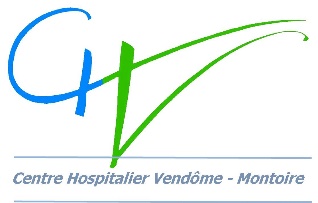 Le Centre Hospitalier de Vendôme-MontoirerecrutePôle GériatrieA temps complet 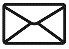 